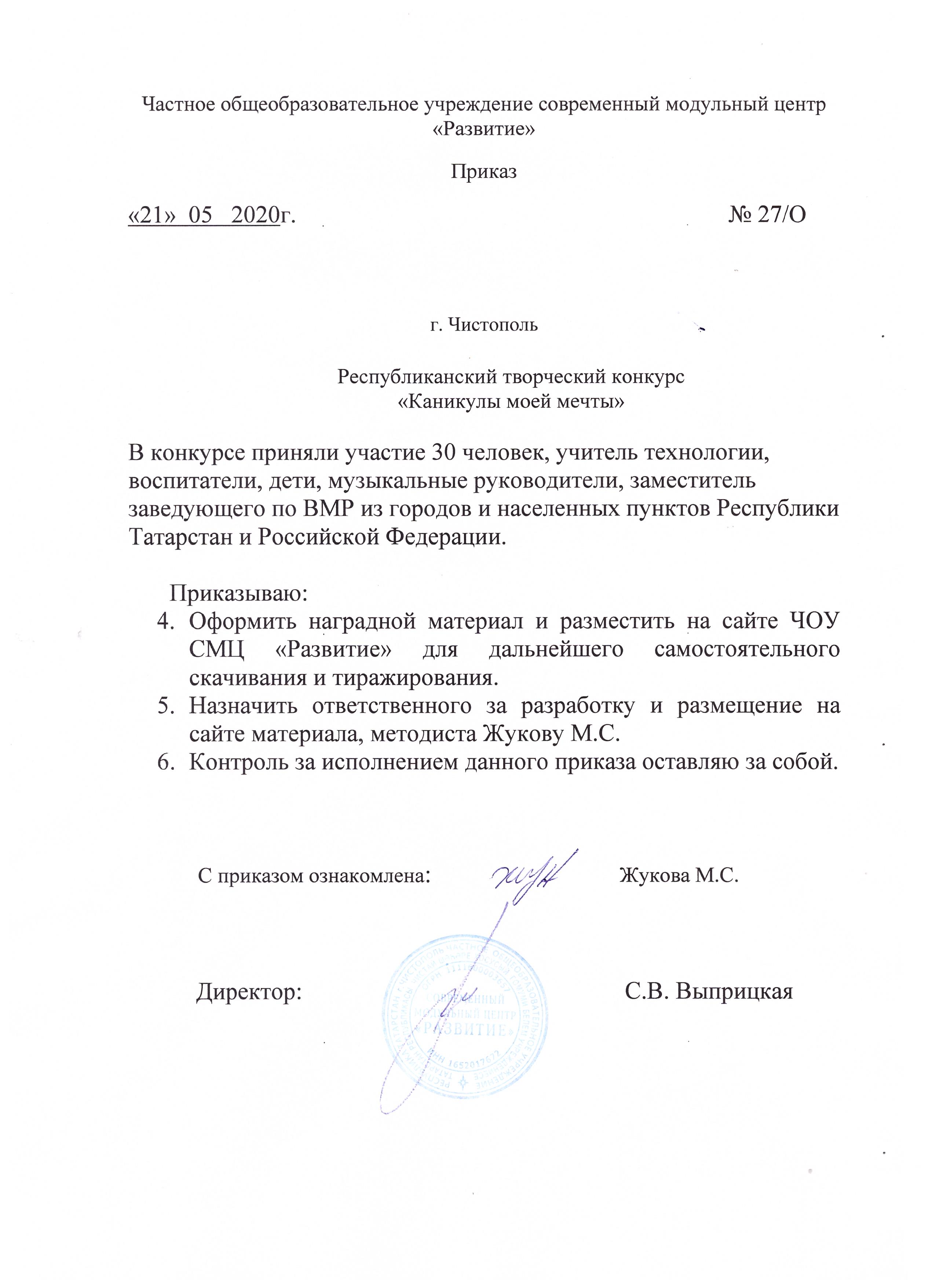 ПротоколРеспубликанского творческого конкурса«Каникулы моей мечты»№ФИОучастникавозрастНазвание работыОбразовательноеУчреждение, городФ.И.О. руководителяМестоНоминация «Рисунок»Номинация «Рисунок»Номинация «Рисунок»Номинация «Рисунок»Номинация «Рисунок»Номинация «Рисунок»Номинация «Рисунок»1Хуснутдинов Инсаф6 лет«Мечта»РТ, Черемшанский район, с. Черемшан. МБДОУ «Черемшанский детский сад №1 «Ромашка»Муртазина Рузиля НиязовнаУЧАСТНИК2Зиннурова Исламия Радиковна6 лет«Моё лето»МБДОУ №5 «Теремок» Город Набережные ЧелныТугушева Фирюза Шайхенуровна Давлетова Резеда Валиахметовна2 МЕСТО3Мингазов Шамиль Ильнурович6 лет«Рассвет на каникулах через 3D очки»МБДОУ «Д/с комбинированного вида №5 «Теремок», г. Набережные ЧелныАбдулаева Лидия Ивановна, Мингазова Миляуша Ильсуровна, Ахмадеева Раиля Максумовна3 МЕСТО4ГараевТамерлан5 лет«Ура, каникулы!»МБДОУ «Детский сад комбинированного вида №5 «Теремок» Город Набережные ЧелныПодгорных Елена Валентиновна2 МЕСТО5Ягуфаров Михаил7 лет«Море, ах море»МБДОУ №2 «Белочка» Г.НурлатИмукова Светлана Владимировна3 МЕСТО6Вафин Раяз Нурфисович8 лет«Я на каникулах!»МБОУ «Политехнический лицей №182» г.КазаньАбдуллина Миляуша Рахимзяновна1 МЕСТО7Мазунина Эмилия Михайловна10 лет«Полдень»МБОУ «Гимназия-интернат №34» НМР РТ Город НижнекамскШишкова Ольга Владимировна1 МЕСТО8Юсупова Зарина9 лет«Счастливые каникулы»МБУ ДО «ДШИ» г. Тетюши, РТЯшина Марина Викторовна2 МЕСТО9Сулейманова Камилла Наилевна9 лет«Поездка в Париж»ДШИ 2 Альметьевский Район пгт.Нижняя МактамаЗарипова Ландыш ГаффановнаУЧАСТНИК10Пальчевская Ульяна Николаевна6 лет«Красивый закат»МБДОУ №5 «Теремок» г. Набережные ЧелныКузнецова Елена Николаевна Шафигуллина Гузалия ШайдулловнаУЧАСТНИК11Асылова Далия Раилевна11 лет«В объятиях природы»МБОУ ДО «Центр детского творчества» Актанышского муниципального района РТ с. Актаныш, РТСултанова Алина Илфаковна1 МЕСТО12Галяутдинова Лилия Айратовна9 летМБОУ «Татарская гимназия №17 имени Г. Ибрагимова» Г. КазаньХамидуллина Алсу ХусяиновнаУЧАСТНИК13Касимова Виктория Рамилевна8 лет«Тёплые объятия природы!»МБОУ "Политехнический лицей №182" Кировского района г.КазаниГабдрашитова Гузель Расиповна2 МЕСТО14Матросова Ева Александровна7 лет«Просторы родного края»МАДОУ «Детский сад № 4 «Росинка» г. Нурлат РТЛисина Марина Ивановна2 МЕСТО15Чистяков Виктор Александрович3-4 года«Мой отдых»МБДОУ «Детский сад №10 «Колокольчик» г.Нурлат РТ»Нугуманова Гузелия Хамзеевна3 МЕСТО16Огонева Элина Сергеевна5 лет«Каникулы моей мечты»МАДОУ «Детский сад №4 «Росинка» Город НурлатХайруллина Лейсан Рафисовна2 МЕСТО17Филиппова Злата Сергеевна6 лет«Каникулы моей мечты»МБДОУ «Детский сад №32 «Радуга» с. Тюрнясева Данилова Татьяна Михайловна3 МЕСТО18Черемисова Карина Валерьевна10 летМБОУ «Джалильская СОШ№2» Сармановского МР пгт ДжалильФархутдинова Таслима ФлеровнаУЧАСТНИКНоминация «Я-писатель»Номинация «Я-писатель»Номинация «Я-писатель»Номинация «Я-писатель»Номинация «Я-писатель»Номинация «Я-писатель»Номинация «Я-писатель»19Ерохина Евгения ВикторовнаВоспитательКвест – игра «Каникулы моей мечты»МБДОУ детский сад комбинированного вида № 4 «Ляйсан» Бугульминского муниципального района РТ1 МЕСТО20Сурчилова Алла ИгоревнаВоспитательКвест-путешествиеМБДОУ д/с №9 «Ёлочка» г.Нурлат2 МЕСТО21Мишина Айгуль ФаритовнаЗаместитель заведующего по ВМР«План работы на летний оздоровительный период в детском саду по ФГОС ДО»МБДОУ «Детский сад «Солнышко» Аксубаевского муниципального района РТ пгт Аксубаево1 МЕСТО22Абдуллина Гульназ ВалимхаметовнаВоспита-тель«Домино наполь-ное» (дидактическая игра для детей 5-7 лет)МБДОУ Детский сад №15 «Алсу» Г.Нурлат3 МЕСТО23Шмелева Елена ЕвгеньевнаМузыкальный руководитель«Сценарий, В гостях у Светофоркина»МБДОУ – детский сад «Тургай» Тукаевский муниципальный район, деревня Старые Ерыклы1 МЕСТО24Гущина Ирина АлександровнаВоспитатель«Сценарий, Робинзон»МБДОУ – детский сад «Тургай» Тукаевский муниципальный район, деревня Старые Ерыклы2 МЕСТОНоминация «Декоративно-прикладное творчество»Номинация «Декоративно-прикладное творчество»Номинация «Декоративно-прикладное творчество»Номинация «Декоративно-прикладное творчество»Номинация «Декоративно-прикладное творчество»Номинация «Декоративно-прикладное творчество»Номинация «Декоративно-прикладное творчество»25Муратова Любовь ПетровнаВоспитательЛепбук «Каникулы в Простоквашино»МБДОУ «Детский сад №9 «Ёлочка»г.Нурлат РТ2 МЕСТО26Козлова Людмила АлександровнаВоспитатель«Цветочная поляна»МБДОУ «Детский сад №9 «Ёлочка» г. Нурлат РТ»УЧАСТНИК27Курамшина Елена АлександровнаВоспитатель«Лесные красавицы»МБДОУ д/с №9 «Ёлочка» г.Нурлат2 МЕСТО28Зинина Надежда ПавловнаВоспитатель«К теплым морским берегам»МБДОУ «Детский сад №9 «Елочка» г.Нурлат РТ» г.Нурлат РТ1 МЕСТО29Хисаева Илина Феликсовна8 лет«Жизнь в лесу»МБОУ ДО «Центр детского творчества» Актанышского муниципального района РТ с. Актаныш, РТСултанова Алина Илфаковна2 МЕСТО30Малышева Татьяна ВладиславовнаУчитель технологии «Навстречу мечте!»МБОУ «СОШ № 53» г. Набережные Челны3 МЕСТО